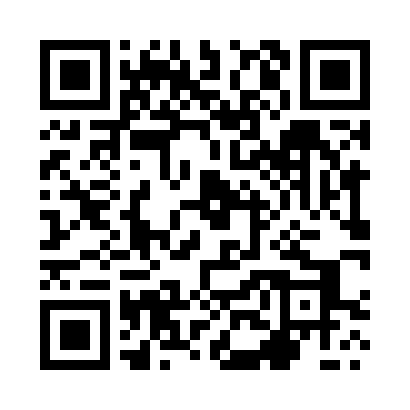 Prayer times for Widuchowa, PolandMon 1 Apr 2024 - Tue 30 Apr 2024High Latitude Method: Angle Based RulePrayer Calculation Method: Muslim World LeagueAsar Calculation Method: HanafiPrayer times provided by https://www.salahtimes.comDateDayFajrSunriseDhuhrAsrMaghribIsha1Mon4:316:351:065:337:389:352Tue4:286:331:065:347:409:373Wed4:256:311:065:357:429:394Thu4:226:281:055:367:439:425Fri4:196:261:055:387:459:446Sat4:166:231:055:397:479:477Sun4:126:211:045:407:499:498Mon4:096:191:045:427:519:529Tue4:066:161:045:437:529:5510Wed4:036:141:045:447:549:5711Thu3:596:121:035:457:5610:0012Fri3:566:091:035:477:5810:0313Sat3:536:071:035:488:0010:0514Sun3:496:051:035:498:0110:0815Mon3:466:031:025:508:0310:1116Tue3:426:001:025:518:0510:1417Wed3:395:581:025:538:0710:1718Thu3:355:561:025:548:0910:1919Fri3:325:541:015:558:1010:2220Sat3:285:511:015:568:1210:2521Sun3:255:491:015:578:1410:2822Mon3:215:471:015:588:1610:3223Tue3:175:451:016:008:1810:3524Wed3:135:431:016:018:1910:3825Thu3:105:411:006:028:2110:4126Fri3:065:381:006:038:2310:4527Sat3:025:361:006:048:2510:4828Sun2:585:341:006:058:2610:5129Mon2:535:321:006:068:2810:5530Tue2:495:301:006:078:3010:59